           Sunday                  Monday                   Tuesday                  Wednesday                Thursday                      Friday                    Saturday             March    Welcome To Ireland!           March    Welcome To Ireland!           March    Welcome To Ireland!           March    Welcome To Ireland!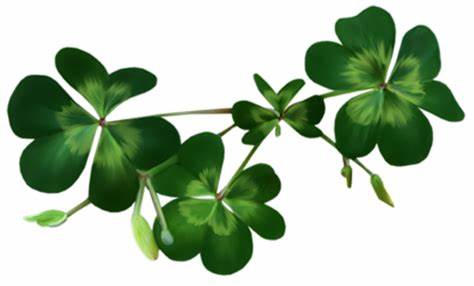 19:15 Bus To The Dollar Tree             L9:30 Exercise                                        C10:15 Hangman                                   LE2:00 The “If You're Lucky Enough  DR     To Be Irish... You're Lucky Enough”                     Happy Hour!          Featuring Mark Stanzler2         9:30   Exercise                                    C     10:00 Bus to Mass                              L  10:15 Crafter's Corner.                      LE            St. Patrick’s Day Door Hanging2:00 1:30 Adult Coloring                    C                     2:00 Bingo 2nd Floor                        LE 39:30  Exercise  (Chair Yoga)              C              10:15 Left Right Center                     LE1:30 Film Festival: Biography           DR         Spotlight Michael Collins              2:00 Stations of The Cross                 PL        W/Sr. Marilyn4 9:30   Exercise                                      C 10:30 Manicures W/Kelly                   LE2:00  Shamrock Shakes and Some       C         Truth Or Blarney!5 9:30 Exercise                                       C        10:15 Res Led                                      C                       Kings In The Corner              10:00 Manicures W/Kelly                   LE 2:00  Boggle                                         C69:30   Exercise  (Jazz)                         C 10:15 Res Led Cribbage                      C      10:15 Saab Choral Group.                   LE2:00  Bingo 1st Floor                           LE       2:00  Scrabble                                      C     7                9:30   Exercise  (Fabulous 50’s)        C           10:00 Communion                             CH            10:15 Crafter’s Corner: St Patrick's   LE           Day Centerpieces           2:00 A Season of Hope Lent Retreat LE8      International Women’s Day9:15 Bus Market Basket                     L9:30   Exercise                                      C 10:15 Presentation: Breaking The       LE          Glass Ceiling       2:00  Sounds of the Emerald Isle       DR        Happy Hour Featuring Karen             Burciaga The Irish Fiddler99:30  Exercise                                       C       10:00 Bus to Mass                                L 10:15 World Presentation: Welcome  LE           To Ireland                  1:30 Adult Coloring                             C 2:00 Bingo 2nd Floor                            LE109:30   Exercise                                   C  10:15 Crafter’s Corner: Stained        LE           Glass Celtic Cross11:00 10th Anniversary of Pope       CH            Francis' Pontificate Rosary2:00  Documentary: The Forgotten   LE         Irish2:00 Stations of The Cross                 PL        W/Sr. Marilyn119:30  Exercise    (Disco)                 C  10:15 Conversation Café                C          (Scones and Coffee)2:00 Apples To Apples                  LE12 9:30   Exercise                                    C 10:15 Res Led Cribbage                     C      10:30 Crafter’s Corner           Irish Sand Art                         LE 2:00   Making St. Patrick’s               CR             Day Rice Crispy Treats                                139:30  Exercise                                       C 10:15 Res Led                                      C                      King’s In The Corner   10:15 IncrEDIBLE Cuisine               CR           Cooking Club-           Irish Spice Cake2:00 Crafter’s Corner:                        LE         Jewelry Making14              9:30  Exercise ( Groovy 60’s)             C                                                   10:15 Artist Alley: Emerald Isle        LE          Acrylic Landscape    10:45 Men's Group W/Tom Brown    CR                          2:00  A Season of Hope Lent Retreat  LECeltic and Clovers Irish Brunch159:30 Exercise                                       C  10:00 Lunch Trip: Tavern                L          The Square10:15 Madlibs                                     LE2:00 Game Show at The Saab:         LE        Guess Who? (How well do you            know us?)169:30   Exercise                                     C   10:00 Bus to Mass                              L 10:15 Presentation: Irish Tenacity   LE          History of The Fighting Irish  1:30 Adult Coloring                             C2:00 Baulderdash! (Word Game)       LE17      Happy St Patrick’s Day!9:30   Exercise (Zumba)                      C            10:15 Irish Game Of Rings                 C2:00  St Paddy’s Day Pub Trivia        C                Event!2:00 Stations of The Cross                 PL        W/Sr. Marilyn     Noontime Lucky Leprechaun                       Luncheon189:30  Exercise                                     C        10:30 Manicures With Kelly              LE 2:00 Pot O’ Gold Weekend Bingo!     DR199:30   Exercise                                   C    10:30 Manicures W/Kelly                LE2:00 Making Irish Potato Candy      CR          209:30  Exercise  (Zumba)                       C             10:15 Res Led Cribbage                       C      10:15 Saab Choral Group                     LE  2:00  Bingo 1st Floor                            LE 2:00  Scrabble                                       C21.     Happy Birthday Judy!9:30 Exercise (Disco)                       C10:00 Communion                           CH                                                10:15 Crafters Corner: Quilting       LE          Project 1                    200 A Season of Hope Lent Retreat LE                            22.       9:30  Exercise (Chair Yoga)                 C10:00 Trip To The Pheasant Lane     L           Mall10:15 Presentation: Irish Myth,        LE          Folklore and Legends1:30 Adult Coloring.                             C2:00 Bingo 2nd Floor                         LE239:30   Exercise                                  C10 00 Bus To Mass                           L        10:15 Round Table Current Events  CR2:00 Shamrocks and Shenanigans  DR        Happy Hour Featuring Guitarist           and Singer Chris Carter24 9:30  Resident Led Exercise                C                                    10:15 Resident Function Committee  LE                      2:00 Film Festival: Rom-Com                       Leap Year                     LE2:00 Stations of The Cross                   PL        W/Sr. Marilyn259:30    Exercise   (Awesome 80’s)     C                                                       10:15  Resident Led Rummikub        C10:15 Artist Alley: Water Colors       LE2:00 Slam Ball!                                   C26   9:30 Exercise                                        C10:15 Res Led                                       C          King’s In The Corner10:15 Crafters Corner Quilting            LE             Project 2       2:00 Pub Style Beer Pong                     C27   9:30  Exercise                                   C 10:15 Res Led Cribbage                   C10:15  IncrEDIBLE Cuisine           CR            Cooking Club-               Irish Stew2:00  Bingo 1st Floor                     LE      2:00  Scrabble                                CR 289:30 Exercise  (Yoga)                         C            10:15 Gameshow at the Saab:           The Price is Right!                    LE10:45 Men's Group W/ Tom Brown   CR2:00 A Season of Hope Lent Retreat  LE                            299:15 Trip To The New England       L        Quilt Museum9:30 Exercise                                      C10:15 Cranium Crunches                   LE2:00 Resident Council                       DR30          Happy Birthday Terry! 9:30 Exercise10:00 Bus To Mass.                           L10:15 Cooking With Lorice!             CR1:30 Adult Coloring                           C2:00 2nd Floor Bingo                          DR319:30 Exercise   (Zumba)                    C            10:15 Giant Crossword Puzzle          LE2:00 Leprechaun’s Race to The          C          Rainbow2:00 Stations of The Cross                 PL        W/Sr. MarilynC= Café  LE= Life Enrichment Room  L= Lobby  CR= Community Room  DR= Dining Room  CH= Chapel